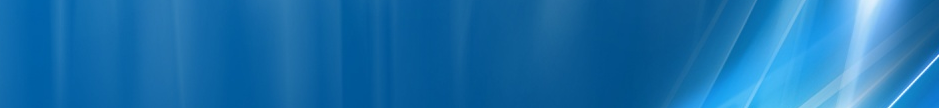 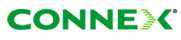 Ca si celule DCS în BA_List avem declarat doar BCCH-ul 651. Mai este ceva important de semnalat : toata zona Grozavesti este în LAC 11110, apoi treci în 11132 la sediul KissFM, apoi tot restul zonei catre Eroilor (microcell Municipal si tot restul) este în LAC 11142 ! Asa ca cineva care vine de pe Splaiul Independentei (de la Romana încolo) trece pe pe 11142 pe 11132 pe la Casa Radio, apoi imediat în 11110 când se apropie de Grozavesti : de ce KissFM este în LAC 11132 e destul de greu de înteles !Acolo pe 3G stai pe o celula cu CID 30813 (LAC 32011) care cica ar fi BTS-ul din curtea interioara al Ministerului Transporturilor ! Really ?BCCHAfiseazaLACCIDTRXDiverse62Spitalul Municipal11142307911622Ter  |  MB 0BSIC 61RAM            |GSM-111 dBmRAR2RAM            |DCS-T321240240  (TEMS)PRP4DSF22GSMEAHC  B  - 2Ter  MB0DCS-MT                 |GSMMS-TXPWR-MAX-CCH5     |33 dBmBABS-AG-BLKS-RES1CMCCCH configuration0     |Not CombinedCRH8